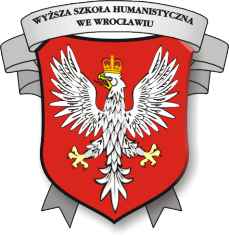 KARTA ZGŁOSZENIANA STUDIA PODYPLOMOWEGrafika Komputerowa w Architekturze Wnętrz                (nazwa kierunku)                                     TRYB ZAOCZNY1. Nazwisko: 	Imiona: 	2. Data i miejsce urodzenia: dzień 	miesiąc 	rok 	miejscowość 	woj. 	kraj 	3. Nazwisko panieńskie: 	4. Imię ojca: 	Imię matki: 	5. Adres do korespondencji: ulica 	numer domu 	numer mieszkania	 kod pocztowy 	miejscowość 	województwo 	telefon 	e-mail 	6. Adres zameldowania:ulica 	numer domu 	numer mieszkania 	kod pocztowy 	miejscowość 	województwo 	telefon 	e – mail 	7. Narodowość: 	Obywatelstwo: 	8. Seria i nr dowodu osobistego: 	Pesel: 	9. Ukończyłem (-am) szkołę wyższą:nazwa szkoły 	miejscowość 	rok ukończenia 	Do karty zgłoszenia załączam:Ksero dyplomu ukończenia studiów wyższychDwa zdjęcia legitymacyjneKsero dowodu osobistego (1,2 strona)Potwierdzenie dokonania opłaty rekrutacyjnejProsimy o zaznaczenie, co wywarło największy wpływ na Pana(i) decyzję o rozpoczęciu nauki w WSH. Zgłaszam swoją kandydaturę na studia w roku akademickim 	semestr zimowy, semestr letni/  oraz przyjmuję do wiadomości następujące warunki:Studia są płatne a kandydat podpisuje  umowę o naukę.Uczelnia uruchomi kierunek studiów na danym trybie, w przypadku zgłoszenia odpowiedniej liczby kandydatów.Kandydat zobowiązany jest złożyć w Biurze Rekrutacji komplet dokumentów: oryginał lub odpis ukończenia studiów wyższych (tytuł licencjat, inżynier, magister),  2 zdjęcia legitymacyjne o wymiarach 35mm na 45mm,ksero 1 i 2 strony dowodu osobistego,dowód wpłaty opłaty rekrutacyjnej Opłata rekrutacyjna nie podlega zwrotowi.Wszystkie prace wykonane i przygotowane przez Słuchacza są własnością Uczelni.Oświadczam, że zapoznałem/am się z treścią powyższej klauzuli i niniejszym ją podpisuję.(podpis przyjmującego dokumenty)	(data i czytelny podpis kandydata)Reklama w prasieReklama na pojazdach komunikacji miejskiejInformatorStrony internetowe WSHReklama internetowaKolega lub koleżankaDrzwi OtwarteTargi edukacyjneWizyta w Biurze Rekrutacji Inne źródła (proszę wyszczególnić)